Estimating global trends in total and childhood antibiotic consumption, 2011-2015: AppendixCharlotte Jackson1, Yingfen Hsia1, Julia A Bielicki1,2, Sally Ellis3, Peter Stephens4, Ian CK Wong5,6, Mike Sharland11 Paediatric Infectious Diseases Research Group, Institute of Infection and Immunity, St George’s, University of London, Cranmer Terrace, London SW17 0RE, United Kingdom2 Paediatric Pharmacology and Paediatric Infectious Diseases, University Children's Hospital Basel,Spitalstrasse 33, 4056 Basel, Switzerland3 Global Antibiotic Research and Development Partnership, 15 Chemin Louis-Dunant, 1202 Geneva, Switzerland4 IQVIA, 210 Pentonville Road, London N1 9JY, United Kingdom5 UCL School of Pharmacy, 29-39 Brunswick Square, London WC1N 1AX6 Department of Pharmacology & Pharmacy, University of Hong KongAppendix Table 1: Sectors covered by the IQVIA data in each participating country.* Aggregated data for Costa Rica, El Salvador, Guatemala, Honduras, Nicaragua, Panama† Aggregated data for Benin, Burkina Faso, Cameroon, Côte d'Ivoire, Democratic Republic of the Congo, Gabon, Guinea, Mali, Senegal, TogoList of child-appropriate formulationsOral Solid Ordinary Orally Disintegrating TabletsOral Solid Ordinary Buccal TabletsOral Solid Ordinary Chewable TabletsOral Solid Ordinary Effervescent TabletsOral Solid Ordinary Soluble TabletsOral Solid Ordinary PowdersOral Solid Ordinary GranulesOral Solid Ordinary Unit Dose PowdersOral Solid Retard Unit Dose PowdersOral Solid Retard Other Powders/GranulesOral Liquid Unit Dose Pressurised AerosolsOral Liquid Ordinary Soluble PowdersOral Liquid Ordinary Unit Dose PowdersOral Liquid Ordinary Other Powders/GranulesOral Liquid Ordinary LiquidsOral Liquid Ordinary DropsOral Liquid Ordinary Dry Suspensions/Syrups/DropsOral Liquid Ordinary SuspensionsOral Liquid Ordinary SyrupsOral Liquid Ordinary Unit Dose LiquidsOral Liquid Retard Soluble PowdersOral Liquid Retard Unit Dose PowdersAppendix Figure 1: Compound annual growth rates in consumption per person (all formulations) or per child aged 0-4 years (child-appropriate formulations) of Access and Watch antibiotics for individual countries, 2011-2015. Source: IQVIA.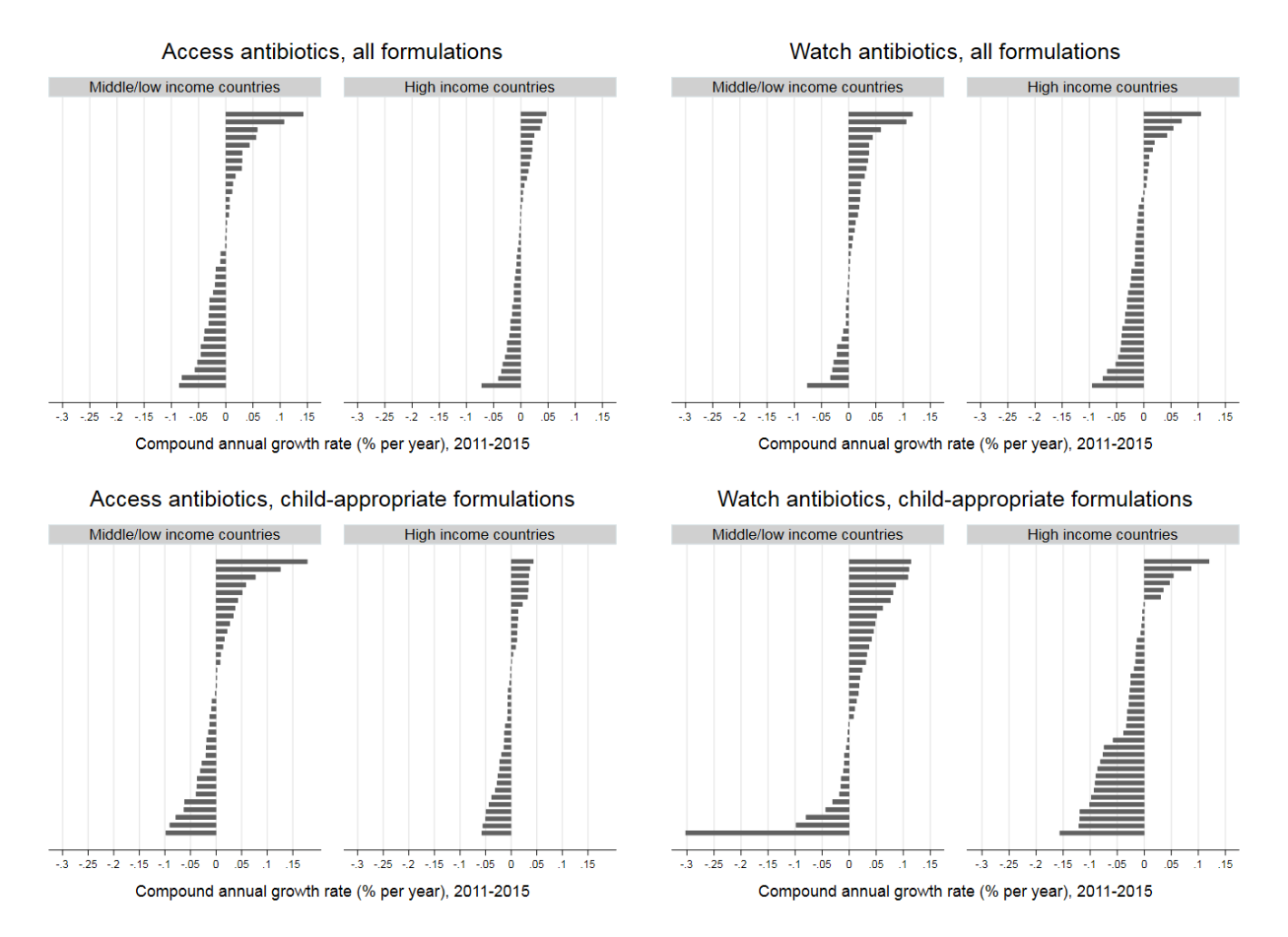 Appendix Figure 2: Compound annual growth rates in consumption per child of amoxicillin and amoxicillin with clavulanic acid for individual countries, 2011-2015. Source: IQVIA.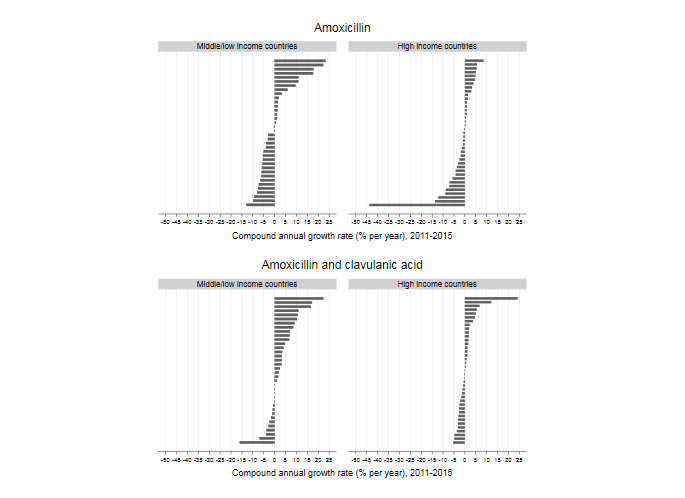 CountryRetailHospitalLow / middle income countriesLow / middle income countriesLow / middle income countriesAlgeriaXArgentinaXBangladeshXBosniaXXBrazilXBulgariaXXCentral America*XChinaXXColombiaXCroatiaXXDominican RepublicXEcuadorXEgyptXFrancophone West Africa†XIndiaXXIndonesiaXXJordanXKazakhstanXXLebanonXMalaysiaXXMexicoXMoroccoXXPakistanXPeruXPhilippinesXXRomaniaXXRussiaXXSerbiaXXSouth AfricaXXSri LankaXThailandXXTunisiaXXTurkeyXXUkraineXXVenezuelaXVietnamXXHigh income countriesHigh income countriesHigh income countriesAustraliaXXAustriaXXBelgiumXXCanadaXXChileXCzech RepublicXXEstoniaXFinlandXXFranceXXGermanyXXGreeceXHong KongXXHungaryXXIrelandXXItalyXXJapanXXKoreaXXKuwaitXLatviaXLithuaniaXXLuxembourgXNetherlandsXNew ZealandXXNorwayXXPolandXXPortugalXXPuerto RicoXXSaudi ArabiaXSingaporeXXSlovakiaXXSloveniaXXSpainXXSwedenXXSwitzerlandXXTaiwanXXUnited Arab EmiratesXUnited KingdomXXUnited States of AmericaXXUruguayXX